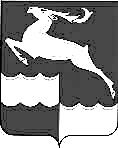 КЕЖЕМСКИЙ РАЙОННЫЙ СОВЕТ ДЕПУТАТОВКРАСНОЯРСКОГО КРАЯРЕШЕНИЕО ВНЕСЕНИИ ИЗМЕНЕНИЙ В РЕШЕНИЕ КЕЖЕМСКОГО РАЙОННОГО СОВЕТА ДЕПУТАТОВ ОТ 07.12.2021 № 16-94 «ОБ УТВЕРЖДЕНИИ РЕГЛАМЕНТА РАБОТЫ КЕЖЕМСКОГО РАЙОННОГО СОВЕТА ДЕПУТАТОВ»В соответствии частью 3 статьи 43 Федерального закона от 06.10.2003 № 131-ФЗ«Об общих принципах организации местного самоуправления в Российской Федерации», принимая во внимание заключение Управления территориальной политики Губернатора Красноярского края, руководствуясь статьями 23, 27 Устава Кежемского района, Кежемский районный Совет депутатов РЕШИЛ:1. Внести в Решение Кежемского районного Совета депутатов от 07.12.2021 № 16-94 «Об утверждении Регламента работы Кежемского районного Совета депутатов» («Кежемский Вестник», 2021, 14 декабря, №40 (650), 2022, 7 июля, №18 (636)) (далее – Решение от 07.12.2021 № 16-94) следующие изменения:1.1. Статья 6 Регламента работы Кежемского районного Совета депутатов, утвержденного Решением от 07.12.2021 № 16-94 (далее – Регламент):1.1.1. Наименование статьи изложить в следующей редакции:«Статья 6. Председатель Кежемского районного Совета депутатов»1.1.2. Пункт 1 изложить в следующей редакции:«1. В соответствии с Уставом Кежемского района председатель Кежемского районного Совета депутатов (далее - председатель районного Совета) возглавляет Совет депутатов и организует его работу. Права и обязанности председателя районного Совета определяются и регулируются действующим законодательством, Уставом Кежемского района и решениями районного Совета депутатов.Председатель районного Совета избирается из числа его депутатов тайным голосованием большинством голосов от установленной численности депутатов районного Совета (11 и более голосов).»;1.1.3. В пункте 7 после слов «после подписания» дополнить словами «, если иное не указано в самом решении»;1.1.4. Дополнить пунктом 8 следующего содержания:«8. Если в результате повторной процедуры избрания ни один из кандидатов не набрал необходимого для избрания числа голосов, процедура избрания председателя признается несостоявшейся.»;1.2. Статья 15 Регламента:1.2.1. В пункте 2 после слов «Главы района,» дополнить словами «председателя районного Совета,»;1.2.2. Пункт 3 изложить в следующей редакции:«3. Закрытое заседание проводится только по вопросам, содержащим информацию, которая отнесена в установленном федеральным законом порядке к сведениям, составляющим государственную или иную охраняемую законом тайну.»;1.3. Пункт 5 статьи 17 Регламента дополнить словами «в течение трех лет со дня заседания».;1.4. Статью 18 Регламента изложить в следующей редакции:«Статья 18. Протокол заседаний районного Совета1. Сотрудник аппарата районного Совета организует ведение протокола заседания с момента его открытия и до момента окончания, исключая перерывы.2. В протоколе заседания указываются:1) наименование представительного органа, порядковый номер заседания, дата и место проведения заседания;2) фамилия, инициалы и должность председательствующего на заседании районного Совета;3) число депутатов, установленное для районного Совета, и число депутатов, присутствующих на заседании, число депутатов, отсутствующих на заседании, с указанием причин их отсутствия;3) список приглашенных, экспертов и других лиц, присутствующих на заседании;4) утверждение районным Советом повестки дня заседания (наименование вопроса, фамилия, инициалы и должность докладчика и содокладчика);5) краткая запись выступления участника заседания (пояснительная записка);6) выступления при обсуждении вопросов, включенных в повестку дня заседания районного Совета (наименование каждого вопроса, фамилия, инициалы и должность докладчика и содокладчика, краткий текст выступления);6) принятие районным Советом решений и результаты голосования с указанием депутатов, проголосовавших против и воздержавшихся.Фамилии депутатов в протоколе сопровождаются указанием их избирательных округов, депутатов избранных по спискам политических партий – наименование политической партии, а фамилии других лиц - указанием должности и места работы.3. К протоколу заседания районного Совета прилагаются:1) решения, принятые районным Советом;2) пояснительные записки к решениям с пометкой в протоколе на приложение;3) письменные выступления, предложения и замечания депутатов, не выступивших на заседании районного Совета, с указанием причин, по которым выступление не было произведено.»;1.5. Статью 20 Регламента изложить в следующей редакции:«Статья 20. Хранение подлинников протоколов заседаний1. Подлинные экземпляры протоколов заседаний районного Совета в течение установленного срока находятся на хранении в районном Совете, затем передаются в архив для постоянного хранения.2. Любому жителю района при обращении предоставляется возможность ознакомиться с протоколом открытого заседания районного Совета. Депутаты имеют право ознакомиться со всеми протоколами заседаний районного Совета.».;1.6. Пункт 3 статьи 22 Регламента исключить;1.7. Дополнить Регламент статьей 22.1 следующего содержания:«Статья 22.1. Порядок рассмотрения вопроса о прекращении полномочий депутата районного Совета, в случае отсутствия депутата без уважительных причин на всех заседаниях районного Совета в течение шести месяцев подрядО невозможности присутствовать на заседании по уважительной причине депутат районного Совета обязан уведомить председателя либо специалиста аппарата районного Совета не менее чем за день до заседания районного Совета с предоставлением подтверждающих документов. Подтверждающие документы могут быть предоставлены лично, либо посредствам электронных средств коммуникации.2. Факт отсутствия депутата районного Совета по уважительной (неуважительной) причине оформляется протокольным решением.3. При рассмотрении вопроса о досрочном прекращении полномочий депутата, в случае отсутствия депутата без уважительных причин на всех заседаниях районного Совета в течение шести месяцев подряд, следует учитывать, что уважительными причинами отсутствия депутата районного Совета на заседании являются временная нетрудоспособность, направление в служебную командировку, направление для получения дополнительного профессионального образования, применение по решению суда мер процессуального принуждения в виде заключения под стражу и другие уважительные причины, не позволяющие присутствовать на заседании районного Совета, признанные уважительными районным Советом, которые должны быть документально подтверждены. 4. Прекращение полномочий депутата оформляется решением районного Совета, принимаемым большинством голосов депутатов районного Совета от их общего установленного количества.5. При рассмотрении и принятии районным Советом решения о досрочном прекращении полномочий депутата должны быть обеспечены:заблаговременное получение депутатом районного Совета уведомления о дате и месте проведения соответствующего заседания;предоставление депутату районного Совета возможности дать депутатам районного Совета объяснения по поводу обстоятельств, выдвигаемых в качестве основания для досрочного прекращения полномочий.6. Решение о прекращении полномочий депутата, в случае отсутствия депутата без уважительных причин на всех заседаниях районного Совета в течение шести месяцев подряд, вступает в силу с момента подписания, если иное не указано в решении, и подлежит обязательному официальному опубликованию в средствах массовой информации.7. Копия решения о прекращении полномочий депутата, в случае отсутствия депутата без уважительных причин на всех заседаниях районного Совета в течение шести месяцев подряд в течение трех дней со дня вступления в силу соответствующего решения вручается указанному депутату под роспись либо в этот же срок направляется ему заказным письмом с уведомлением.8. Депутат, полномочия которого прекращены, вправе обжаловать решение районного Совета о прекращении полномочий в судебном порядке.»;1.8. В абзаце 2 пункта 1 статьи 25 Регламента слова «юристом Администрации Кежемского района» заменить словами «привлеченной организацией или специалистом, оказывающими юридические услуги по договору возмездного оказания услуг, либо специалистом, обеспечивающим правовое сопровождение деятельности Администрации Кежемского района на безвозмездной основе (далее – юрист)»;1.9. Пункт 9 статьи 27 Регламента изложить в следующей редакции:«9. Проведение повторного голосования по одному и тому же вопросу недопустимо, за исключением случаев, когда голосование проведено с нарушением настоящего Регламента. Решение о повторном голосовании принимается простым большинством голосов от числа депутатов, присутствующих на заседании.»;Статью 27.1 Регламента изложить в следующей редакции:«Статья 27.1. Порядок голосования по избранию Главы района из числа кандидатов, представленных конкурсной комиссией 1. Глава района избирается на правомочном заседании районного Совета депутатов открытым голосованием, большинством голосов от установленной численности депутатов (11 и более голосов), из числа кандидатов, отобранных конкурсной комиссией (далее - Комиссия).2. На заседание по избранию Главы района приглашаются отобранные Комиссией кандидаты. 3. В случае, если председатель районного Совета отобран Комиссией в качестве одного из кандидатов, полномочия по ведению заседания сессии на время рассмотрения вопроса избрания Главы района передаются заместителю председателя районного Совета или одному из присутствующих депутатов по решению районного Совета. 4. Перед началом голосования депутаты изучают представленные Комиссией: протокол заседания Комиссии, документы отобранных кандидатов и материалы конкурсных испытаний.5. Кандидаты выступают на заседании с кратким изложением своей предвыборной программы и отвечают на вопросы, возникающие у депутатов в связи с изучением документов и материалов, представленных Комиссией.6. После выступления кандидатов начинается обсуждение, в ходе которого депутаты вправе высказываться в поддержку того или иного кандидата.7. Перед началом голосования утверждается список кандидатов, с указанием очередности вынесения их на голосование. Председательствующий выносит на голосование кандидатуры в соответствии с установленной очередностью. 8. Депутат может отдать свой голос только одному из кандидатов, в протоколе заседания фиксируются только голоса, поданные «За» кандидатов.9. Избранным на должность Главы района считается кандидат, набравший в результате голосования большинство голосов от установленной численности депутатов.10. Если на голосование выносилось более двух кандидатов и ни один из них не набрал необходимого для избрания числа голосов, то на повторное голосование (второй тур) выносится две кандидатуры, набравшие наибольшее число голосов.При равенстве голосов у двух и более кандидатов во второй тур выходит кандидат (кандидаты), набравший большее количество баллов по результатам конкурсных испытаний. 11. Если в результате голосования по двум кандидатурам или повторного голосования ни один из кандидатов не набрал необходимого для избрания числа голосов, выборы Главы района признаются несостоявшимися, что является основанием для объявления нового конкурса.12. Итоги голосования оформляются решением районного Совета, которое подписывается председателем районного Совета, и вступает в силу со дня, следующего за днем его принятия, если иное не указано в самом решении.13. Информация об избрании Главы района подлежит обязательному опубликованию на официальном сайте муниципального образования в информационно – телекоммуникационной сети «Интернет» и в газете «Советское Приангарье».; В статье 28 Регламента:В пункте 1 слова «районной ревизионной комиссии» заменить словами «Ревизионной комиссии Кежемского района»;В абзаце 3 пункта 2 слово «дату» заменить словом «период»;Абзац 5 пункта 2 исключить;В статье 33 Регламента:Абзац 8 пункта 3 исключить;Дополнить пунктами 4,5 следующего содержания:«4. В случае если поступивший в районный Совет проект решения не соответствует требованиям настоящего Регламента, председатель районного Совета, а в случае его отсутствия - заместитель председателя районного Совета в течение двух рабочих дней со дня регистрации возвращает проект решения его инициатору для выполнения указанных требований. В этом случае проект решения не считается внесенным в районный Совет. После устранения замечаний, послуживших основанием для возвращения, проект решения может быть вновь направлен в районный Совет в соответствии с настоящим Регламентом. В случае повторного направления проекта решения, проект решения считается внесенным со дня регистрации проекта решения, внесенного повторно.5. Проект решения по ежегодным отчетам Главы района по результатам деятельности должен содержать формулировку: признать работу удовлетворительной или неудовлетворительной.Проекты решений по указанным отчетам составляются аппаратом районного Совета, к проектам данных решений прилагается справочный материал по отчету.»;В статье 35 Регламента:Дополнить пунктами 2.1., 2.2 следующего содержания:«2.1. Проекты решений, затрагивающие доходы и (или) расходы районного бюджета, вопросы использования муниципального имущества, направляются также в Ревизионную комиссию Кежемского района. Заключение Ревизионной комиссии на проект решения подлежит рассмотрению на заседании районного Совета при обсуждении проекта решения.Проекты решений направляются в прокуратуру Кежемского района в течение пяти дней со дня внесения проекта в районный Совет. Проекты решений, вносимые в качестве срочных, подлежат направлению в прокуратуру Кежемского района в день внесения проекта в районный Совет. Председатель районного Совета несет ответственность за своевременное направление проекта в прокуратуру Кежемского района.Поступившие замечания прокуратуры Кежемского района направляются разработчику проекта и подлежат рассмотрению на заседании районного Совета при обсуждении проекта решения.»;В пункте 5 слова «статей 33» заменить словами «статьи 33»;Абзац 2 статьи 38 Регламента дополнить предложением следующего содержания:«Председатель комиссии обеспечивает контроль за выполнением поручений, требований и рекомендаций, содержащихся в решениях, принятых районным Советом.»;В статье 41 Регламента:Пункт 3 изложить в следующей редакции:«3. Депутат проводит личный прием граждан. Просьбы, предложения и замечания избирателей могут  быть рассмотрены  на заседаниях районного Совета по инициативе депутатов. Инициатива по рассмотрению просьб, предложений, замечаний направляется председателю профильной комиссии либо председателю районного Совета для включения в повестку дня заседания.»;Пункты 4, 5 исключить;Статью 45 Регламента дополнить абзацами следующего содержания:«В случае невозможности пресечения нарушения порядка председательствующий объявляет перерыв и покидает свое место. В этом случае заседание считается прерванным на 20 минут.Если по возобновлении заседания шум или беспорядок продолжаются, то председательствующий вправе объявить заседание закрытым.»;2. Контроль над исполнением настоящего решения возложить на комиссию по социальным вопросам и местному самоуправления(Безруких О.И.).3. Настоящее Решение вступает в силу в день, следующий за днем его официального опубликования в газете «Кежемский Вестник».25.01.2024№ 39-224г. КодинскПредседатель Кежемского районногоСовета депутатовГлава Кежемского районаА.Р. ШнайдерП.Ф. Безматерных